TÍTULO DO TRABALHO [mesmo título da ação de extensão, centralizado, letras maiúsculas em negrito, fonte Arial, tamanho 14] Nome e Sobrenome do(a) estudante 1(1), Nome e Sobrenome do(a) estudante 2,  Nome e Sobrenome do(a) Coordenandor(a)(2) [Até 5 (cinco) autores, dos quais pelo menos 3 (três) devem ser estudantes] (1) Bolsista (UNILA, SETI ou FA) ou voluntário (a). Nome do Curso, SIGLA Instituto Acadêmico, UNILA. E-mail: apresentador@aluno.unila.edu.br; (2)  Coordenador(a), CARGO (docente/TAE), SIGLA do Instituto ou Setor de Lotação, UNILA1. RESUMOO trabalho escrito a ser apresentado no SEUNI 2022 tem um tamanho máximo de DUAS PÁGINA. Dentro desta extensão o resumo deverá obrigatoriamente estar em Português ou em Espanhol, sendo redigido em um único parágrafo, respeitando o formato aqui apresentado, o tipo e tamanho de letra fonte (Arial, tamanho 11), espaçamento simples, alinhamento justificado e margens. Conteúdo do Resumo SEM SUBDIVISÃO/SUBTÍTULOS: introdução (opcional); objetivo(s) ou problema (obrigatório); hipótese (opcional); materiais e métodos/metodologia (obrigatório); resultados principais ou esperados e análise (obrigatório); conclusão/considerações finais ou esperadas (obrigatório). Pode ser incorporado ao resumo uma tabela e/ou uma figura (exemplo abaixo) com sua(s) correspondente(s) legenda(s). O resumo deve ser enviado com o conteúdo dos elementos mencionados acima, tempo verbal no passado, em texto corrido, sem subtítulos (introdução, objetivos, metodologias…).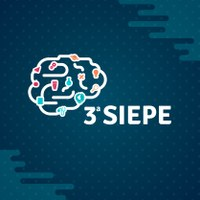 Figura 1. Logotipo da 3a SIEPE 2021.Palavras-chave: deverão estar em fonte Arial, tamanho 10, alinhamento justificado, inserindo até 4 palavras separadas por vírgula.2. REFERÊNCIAS[Inserir no máximo 03 referências, Fonte Arial, tamanho 9]1. POUND, B. G. Electrochemical techniques to study hydrogen ingress in metals. In: BOCKRIS, J. O’ M.; CONWAY, B. E.; WHITE, R. E. Modern aspects of electrochemistry. New York: Plenum Press, 1993. p. 63-133.2. PEIXOTO, R.P. Velhos fundamentos, novas estratégias?: petróleo, democracia e a política externa de Hugo Chávez (1999-2010). 2011. Dissertação (Doutorado em Ciência Política) - Faculdade de Filosofia e Ciências Humanas, Universidade Federal de Minas Gerais, Belo Horizonte, 2011.3. da SILVA, F.A.; CORRÊA GUIMARÃES, E.M.; CARVALHO, N.D.; FERREIRA, A.M.V.; SCHNEIDER, C.H.; CARVALHO-ZILSE, G.A.; FELDBERG, E.; GROSS, M.C. Transposable DNA Elements in Amazonian Fish: From Genome Enlargement to Genetic Adaptation to Stressful Environments. Cytogenetic and Genome Research, v. 160, n. 3, p. 148-155, 2020.3. AGRADECIMENTOS[Fonte Arial, tamanho 10]. Obrigatório no caso de bolsistas que deverão agradecer neste momento a Instituição que financiou a sua bolsa (PROEX-UNILA, SETI ou Fundação Araucária).